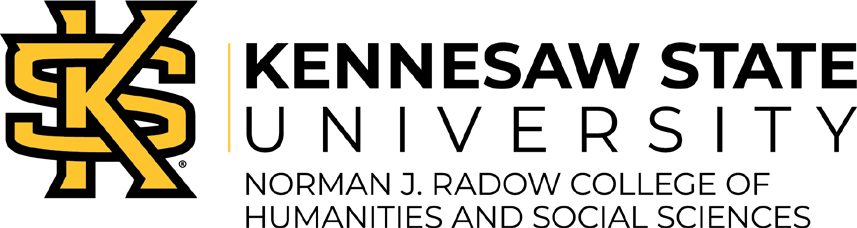 2022-2023 RCHSS Professional Development Fund for Lecturers & Senior Lecturers(For early consideration, submit by Friday, October 31, 2022, by 11:59 p.m. EST)Faculty Name(s): Faculty Rank: School/Department: Rationale:(Up to 150 words)Detailed Budget:Dates:  to Department Budget#: Director/Chair Support (signature): Please submit the form signed by your department chair/school director to rchssdean@kenensaw.edu